 Petr Novák – VELIKONOCE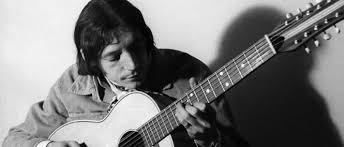 SLOKA: Už je tady duben, zelená se všude, pupeny se tlačí jako bubáci Ještě je nám zima, je to ale príma, na apríla máme vždycky legraci Hned po Bílé sobotě přijde slavná neděle, v pondělí, v pondělí začne veselí. Máme svátek prastarý, kluci pletou tatary, holky je pak o vajíčka podělí, budou asi pištět, to už víme jistě, až je vodou polijeme v posteli. Hned po Bílé sobotě přijde slavná neděle, v pondělí, v pondělí začne veselí.     REFRÉN: Veliko, kokoko, Velikonoce klapačky klapají pěkně divoce, Pomlázky jen sviští, holky strašně piští Veliko, kokoko, Velikonoce SLOKA:Na Zelený čtvrtek zmizel černý krtek po Škaredé středě ze své zahrady. Udělá si svátek až na Velký pátek, kdy nám země vydává své poklady. Hned po Bílé sobotě přijde slavná neděle, v pondělí, v pondělí začne veselí. A tak v každém kraji jiné zvyky mají, někde mají tatar, jinde pomlázky. Výprask je vždy nutný nebo voda z putny, na kraslice malují se obrázky Hned po Bílé sobotě přijde slavná neděle, v pondělí, v pondělí začne veselí.     REFRÉN:Veliko, kokoko, Velikonoce klapačky klapají pěkně divoce, Pomlázky jen sviští, holky strašně piští Veliko, kokoko, Velikonoce Veliko, kokoko, Velikonoce klapačky klapají pěkně divoce, Pomlázky jen sviští, holky strašně piští Veliko, kokoko, Velikonoce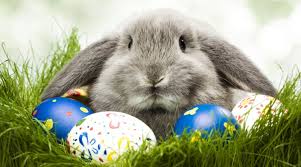 